RESPONSABILIDAD SOCIAL UNIVERSITARIA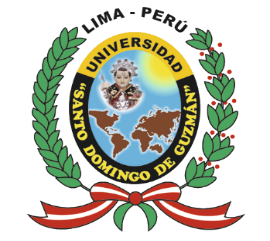 NOMBRE DEL PROYECTO“POLÍTICA DE DISMINUCIÓN DEL USO DE BOLSAS PLÁSTICAS EN LA COMUNIDAD SANTO DOMINGO DE GUZMÁN” RESPONSABLES DEL PROYECTO:                               Dr. GUILLERMO ALBERTO ROJAS SOTOMAYOR                            Dra. NILZA YOLANDA VILLLARREAL SALOMÉRELACIÓN DE ESTUDIANTES PARTICIPANTES: I CICLO EDUCACIÓN1. AGUILAR BEJARANO, EVELYN DANIELA2. ANTONIO OLIVARES, TANIA LIZBETH3. CAMPOS ALVAREZ, NAVESSA4. CONTERAS MUGURUZA SARA LESLY4. LAVADO SAAVEDRA, REGINA GUADALUPE5. LIMA CHUMBES, EUGENIA GISSELA6. MAMANI HILASAYA, EUGENIA GISSELA7. MAMANI HILASACA, EUGENIA GISSELA8. MENDOZA MIRAVAL, LUCERO DE LOS9. MENDOZA ROJAS, ELIZABETH10. MENDOZA ROJAS, MARIANA JOSELYN11. PAIMA CONTRERAS, DE ROMERO 12. PALACIOS GUTIERREZ, CARMEN ROSA13. PEREEZ PILLACA, PRISCILIA14. QUIROZ REYMUNDO, MISCELI15. RAMOS CHAUPIN, CLELIA EMPERATRIZ16. RODRIGUEZ SANTA, CRUZ SARITA17. VASQUEZ QUISPE, VALERIA DOMITILA18. VASQUEZ RODRIGUEZ, TANIA TATIANA19. ZAMORA MARIN, ERLITAJicamarca, setiembre del 2018      TITULO:“ESTRATEGIAS DE SENSIBILIZACIÓN PARA DESESTIMULAR EL USO DE BOLSAS PLÁSTICAS EN LOS AMBIENTES DE LA UNIVERSIDAD SANTO DOMINGO DE GUZMÁN”ANTECEDENTESEl uso de millones de bolsas plásticas cada minuto en el mundo se ha convertido en una de las problemáticas ambientales más importantes del siglo en curso, gobiernos de todo el globo han abanderado esta causa a través de campañas de sensibilización por radio, televisión y las poderosas redes sociales, logrando crear conciencia en millones de ciudadanos y cambiando hábitos de consumo en son de salvaguardar el medio ambiente, adicionalmente estas campañas se han acompañado de fuertes medidas y normatividades que van desde prohibición total del uso de estas bolsas hasta el simple cobro por cada una de ellas, a continuación se citaran algunos de estos casos para su conocimiento.  La utilización de bolsas es a menudo fundamental para las personas, debido al frecuente uso que estas les dan. Por esa razón, la producción de bolsas cada vez es mas grande a nivel mundial, en su mayoría, estas son realizadas con productos a base de petróleo, tales como el polietileno y polipropileno. los cuales son materiales que pueden tardar en degradarse entre 150 y 200 años.Muchas personas tienen preocupaciones acerca de las bolsas de plástico tiradas, las bolsas tiradas pueden crear un peligro para la vida animal y vegetal. Se están realizando esfuerzos para controlar exceso de consumo, reducir la basura y para aumentar la reutilización y el reciclaje. Tirar basura es a menudo un problema mayor en los países en desarrollo, donde la infraestructura re recolección de basura es menos desarrollada que en los países desarrollados.Hoy en día, existen cada vez as empresas preocupadas por el impacto ambiental que el plástico en sus diferentes representaciones, pero en especial de las bolsas de plástico generan, realizando así productos de plástico biodegradables en un lapso mucho más corto de tiempo, así también como la utilización de otros materiales reutilizables que pudieran poco a poco reemplazar al plástico en un futuro cercana.El siguiente proyecto tiene como fundamento, la disminución de la utilización de bolsas elaboradas a base de plástico, generando bolsas ecológicas, que serán realizadas con un producto que usualmente se utiliza para medios publicitarios como en este caso son las telas o lonas.El poder contribuir es disminuir del impacto ambiental que se genera diariamente por el uso de bolsas, es el impulso de este proyecto, ya que, al elaborar bolsas realizadas con este material, no solo estaríamos dando un uso útil y se convierte posteriormente  en basura que contamina el ambiente, si no que a su vez, podemos contribuir a la concientización en las personas  de cambiar sus hábitos de consumo de bolsas de plástico  para realizar diversas actividades como por ejemplo;  realizar compras de productos alimenticios  en los  supermercados, al de optar por utilizar bolsas ecológicas reutilizables , aportando así,  para con el medio ambiente.DESCRIPCIÓN Las bolsas a base de telas, recicladas, está considerada como un producto de calidad, que cuenta con las características necesarias que un cliente busca como so la resistencia, durabilidad incluso al agua, siendo un producto accesible en precio y con un diseño llamativo, haciendo de este producto un objeto muy utilizado, necesario y consumido por la sociedad, además, además que son bolsas hechas a base de telas desechables que pueden ser recicladas y darles otro uso. La confección de las bolsas a base a telas recicladas es de manera artesanal, nos basamos en un número reducido de piezas que son los cortes llamados entre las telas tanto frente como trasera, soporte y tiras.  		Las bolsas son un tipo de objeto, utilizado para transportar pequeñas cantidades de mercancías o también fungen como objeto de llevar materiales escolares.Las bolsas en general son un objeto muy común en nuestra sociedad y son utilizadas en forma masiva prácticamente todo el mundo. Fueron introducidas   en la décadan70 para transportar la compra y se hicieron muy populares ya que los supermercados las distribuían gratuitamente. Las bolsas que se confeccionará serán de distintos tipos de materiales, tamaños y colores. OBETIVOS OBJETIVO GENERAL Diseñar una estrategia de sensibilización para desestimular el uso de bolsas plásticas en los ambientes de la Universidad Santo Domingo de Guzmán.  OBJETIVOS ESPECÍFICOS  Analizar normas internacionales y nacionales vigentes sobre el uso de bolsas plásticas, para determinar cuáles elementos de estas podrían ser usados para disminuir su consumo en los ambientes de la Universidad Santo Domingo de Guzmán. Diseñar bolsas de tela ecológicas ambientales donde se eduque a toda la comunidad universitaria sobre las consecuencias del uso desaforado de bolsas plásticas, esto enfocado en dar a conocer la problemática y fomentar nuevos hábitos de consumo.  Diseñar una estrategia de sensibilización para desestimular el uso de bolsas plásticas en los ambientes de la Universidad Santo Domingo de Guzmán.  CRONOGRAMAIMPACTO SOCIAL.Como una forma de mejorar la cantidad de toneladas de bolsas que se consumen en el país, la consciencia es la mejor herramienta para generar el cambio. Hoy la opción viable de mercado sería el mayor uso de tela reutilizables que están hechas de tela y aun menor costo.Las bolsas reutilizables contribuyen a reducir el cambio climático ya que reducen las emisiones de dióxido de carbono que se producen de la extracción de petróleoPor cada bolsa de papel que se produce, se limita el consumo de petróleo que sería necesario para producir una bolsa de plástico. Y no solo eso, sino que, además, el papel absorbe CO2 por lo que la propia existencia de una bolsa ecológica disminuye el impacto de las emisiones en la atmósfera.El uso de bolsas de tela se debe principalmente a que se promueve el cuidado del medio ambiente, pues disminuye la proliferación de plástico. La durabilidad es mucho más duradera ya que no se corre el riesgo de perder lo almacenado por roturas o caídas. Incluso, si la bolsa se rompe, es fácil repararla utilizando simplemente un hilo y aguja. Sé puede hacer una bolsa de manta con detalles al gusto de cada usuario, insertando botones, bolsillos con cierre e incluso apliques.PRESUPUESTOMETODOLOGIAColaborativo – participativo	Talleres BENEFICIARIOS Comunidad universitaria de Santo Domingo de Guzmán.Jicamarca, octubre del 2018                                         LA COMISIONN°ACTIVIDADESOCTNOV.DIC.01ConvocatoriaX02Organización por equipos X03Talleres X04TalleresX05TalleresXX06Exposición de trabajos culminadosXX07InformeXN°ACTIVIDADMONTOPLANIFICADO01Telas de tocuyoS/ 10.0002Telas de recicladas y de diferentes coloresS/.10.0003tijerasS/. 1.0004Hilos, agujaS/. 8.0005Diseños de diferentes coloresS/.20.00MONTO TOTALS/49.00